Об утверждении штатного расписания	В соответствии с Федеральным законом Российской Федерации от 06.10.2003 г. № 131 -ФЗ «Об общих принципах организации местного самоуправления в Российской Федерации», решением  Собрания представителей сельского поселения Новое Усманово муниципального района Камышлинский Самарской области от 23.04.2012 года № 5 «О денежном вознаграждении выборных должностных лиц сельского поселения Новое Усманово муниципального района Камышлинский Самарской области» (в ред.реш.№18 от 17.10.12г.), решением Собрания представителей сельского поселения Новое Усманово муниципального района Камышлинский Самарской области«Об утверждении Положения об оплате труда муниципальных служащих сельского поселения Новое Усманово муниципального района Камышлинский Самарской области»№6 от 23.04.2012г. (в ред.реш.№19 от 17.10.12г.),, Постановлением Администрации сельского поселения Новое Усманово муниципального района Камышлинский Самарской области «Об утверждении Положения об оплате труда работников, замещающих должности, не являющиеся должностями муниципальной службы сельского поселения Новое Усманово муниципального района Камышлинский Самарской области»№26 от 02.04.2012г. (в ред.Пост.№69 от 11.10.12г., Пост№1 от 09.01.13г.), Постановлением Администрации сельского поселения Новое Усманово муниципального района Камышлинский Самарской области «Об утверждении Положения об оплате труда работников общеотраслевых профессий Администрации сельского поселения Новое Усманово муниципального района Камышлинский Самарской области»№32 от 05.04.2012г. (в ред.Пост.№70 от 11.10.12г.) Уставом сельского поселения Новое Усманово муниципального района Камышлинский Самарской области, администрация сельского поселения Новое Усманово муниципального района Камышлинский Самарской области                                    ПОСТАНОВЛЯЕТ:1. Утвердить штатное расписание Главы сельского поселения Новое Усманово муниципального района Камышлинский Самарской области согласно приложению №1.2. Утвердить штатное расписание администрации сельского поселения Новое Усманово муниципального района Камышлинский Самарской области (далее – администрация поселения) согласно приложению 23. Установить с 1 марта 2013 года Главе сельского поселения ежемесячную  надбавку за особые условия деятельности выборного должностного лица в размере 50 процентов от должностного оклада.4. Установить с 1 марта 2013 года ежемесячную  надбавку за особые условия муниципальной службы заместителю Главы сельского поселения в размере 25 процентов от должностного оклада.5. Установить с 1 марта 2013 года ежемесячную  надбавку за  напряженность и интенсивность  работы бухгалтеру на правах главного в размере 50 процентов от должностного оклада.6. Установить с 1 марта 2013 года ежемесячную  надбавку за  напряженность и интенсивность  работы делопроизводителю в размере 25 процентов от должностного оклада4. Установить с 1 марта 2013 года ежемесячную  надбавку за  напряженность и интенсивность  работы водителю автомобиля в размере 25 процентов от оклада,  уборщику служебных помещений – в размере 20  процентов от оклада.5. Установить с 1 марта  2013 работникам администрации сельского поселения ежемесячное денежное поощрение (премию) в размере 25 процентов от должностного оклада (оклада).6.Признать утратившим силу Постановление №2а от 09.01.2013г.7.  Контроль   за   выполнением   настоящего Постановления оставляю за собой 8. Настоящее Постановление вступает в силу со дня его подписания и распространяет свое действие на правоотношения, возникшие с 1 марта 2013г               Глава поселения                           А.Р.Зарипов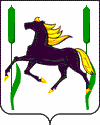 АДМИНИСТРАЦИЯСЕЛЬСКОГО ПОСЕЛЕНИЯНОВОЕ УСМАНОВОмуниципального района КамышлинскийСамарской областиПостановление__28.02.2013__№_7а_